Jak zapobiec klęsce głodowej w Jemenie?Przede wszystkim Jemen to państwo położone w południowo-zachodniej Azji na Półwyspie Arabskim oraz na archipelagu Sokotra we wschodniej Afryce.  UNICEF jest w Jemenie od początku konfliktu. Od stycznia do lipca 2020 niemal 2 mln dzieci zostało przebadanych pod kątem niedożywienia. Tysiące dzieci otrzymało mikroelementy i tabletki odrobaczające. Potrzeby są jednak ogromne. Z powodu braku funduszy wiele programów pomocy dzieciom w Jemenie zostało wstrzymanych.Jak można poprawić sytuację?Przynieś kilka butelek wody do miejsca zbiórki.Przynieś obojętnie jakie jedzenie.Przynieś ubrania, które nie nosisz.Przynieś książki.Tak naprawdę możesz przynieść, co chcesz, co uważasz za dobre dla tych dzieci.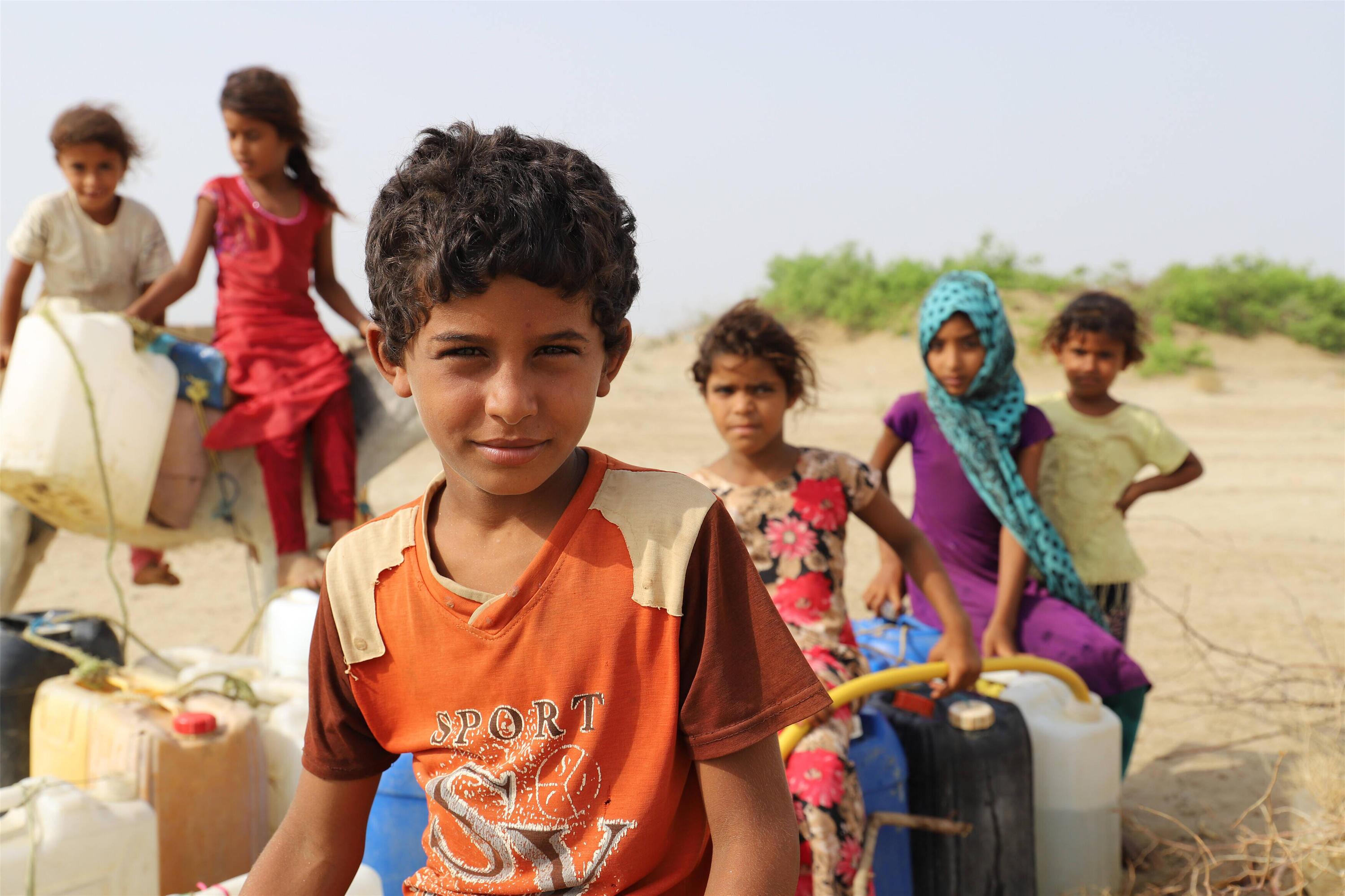 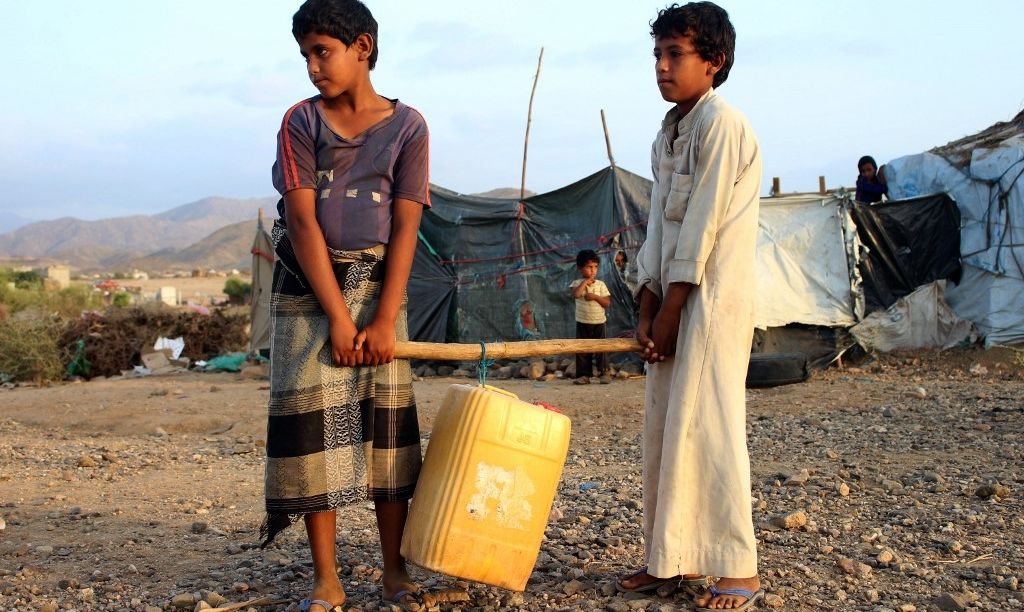 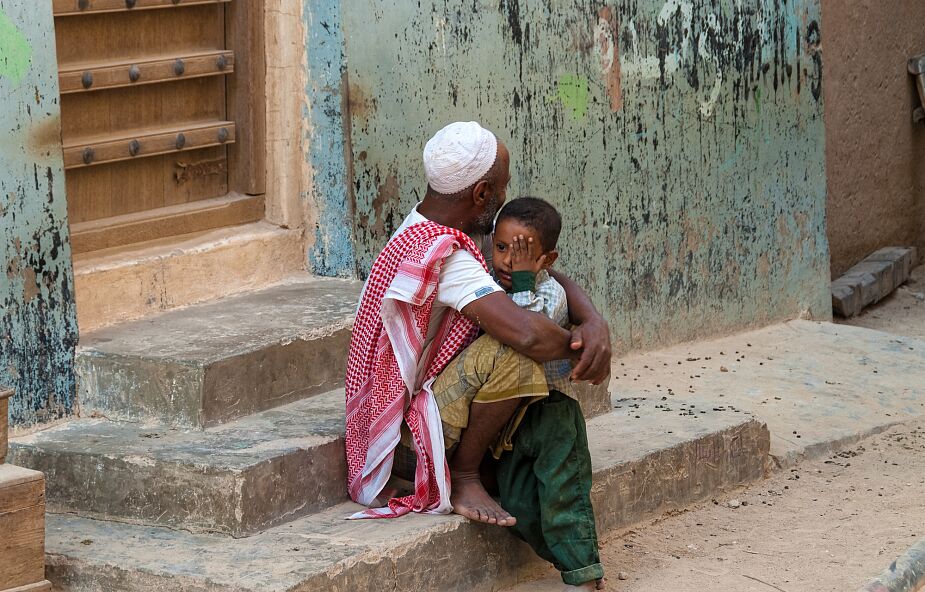 Szymon